Муниципальное автономное учреждение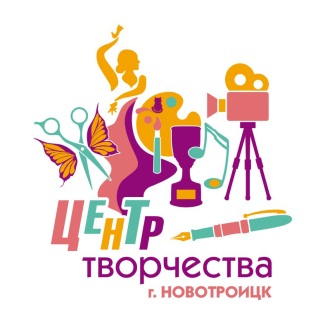 дополнительного образования«Центр развития творчества детей и юношествагорода Новотроицка Оренбургской области»ПАКЕТ ДИАГНОСТИЧЕСКИХ МАТЕРИАЛОВ: ИГРЫ И ВИКТОРИНЫСоставитель: Пилич М.В.педагог дополнительного образования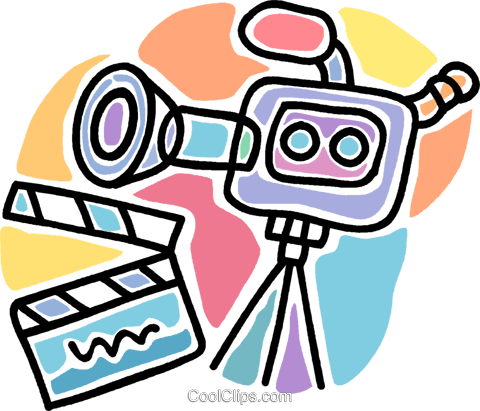 г.Новотроицк, 2018 г.ИГРА-ВИКТОРИНА «ЛЕТУЧКА»Игра-викторина представлена в формате телевизионной интеллектуальной викторины «Своя игра».Игра-викторина «Летучка» построена в программе MicrosoftPowerPoint гиперссылками.Данную игру можно использовать в образовательных целях. Игра рассчитана на 35-45 минут;Игра-викторина содержит вопросы из трех областей знаний – категорий, по одиннадцать в каждой (всего 33 вопроса);Каждый вопрос в зависимости от уровня сложности оценивается в 5,10,15,20 или 25 баллов;В  игре могут выступать две-три команды;В качестве электронного табло используется экран, на который с помощью медиапроектора высвечивается таблица, в которой представлен  список тем соответствующих туров, при выборе нужного вопроса (щелчок мыши по ячейке с ценой вопроса) происходит переход на лист, содержащий этот вопрос.Ведущий зачитывает вопрос. Команде дается 10 секунд на обдумывание, далее команда оглашает ответ. Разыгранные вопросы меняют свой цвет и в дальнейшей игре не участвуют.Счет игры ведется в соответствии с телеверсией игры: за каждый правильный ответ команда получает баллы, при каждом неверном ответе – теряет. Право ответа принадлежит команде, первой подавшей сигнал о готовности отвечать (например, подняли руку или сигнальную карточку).Смена слайдов происходит по щелчку левой кнопки «мыши».Категории и вопросы викториныКатегория «Жанры»1. К какому информационному жанру журналистики относятся особенности: оперативность, динамичность, наглядность происходящего, активнодействующее авторское Я?2. Какой жанр представляет собой беседу журналиста с одним или несколькими лицами, имеющими общественный интерес, предназначенную для передачи по каналам СМИ.3. Жанр журналистики, в котором автор ставит задачу проанализировать общественные ситуации, процессы, явления прежде всего с точки зрения закономерностей, лежащих в их основе.4. К какой классификации жанров относятся очерк, фельетон, памфлет?5. Этот жанр представляет собой литературный материал, проникнутый духом острой злободневной критики, характеризуется живостью, легкостью, образностью, юмором, иронией, насмешкой.6. Этот художественно-публицистический жанр представляет собой небольшой рассказ о действительном событии, человеке или явлении; проявляется в повышенной требовательности к языку, художественной образности, эмоциональной насыщенности текстов, глубине авторского обобщения действительности.7. К какой классификации жанров относятся хроника, заметка, зарисовка, обозрение, путевые заметки и пр.?8. К какой классификации жанров относятся обзор, рецензия, корреспонденция и пр.?9. Телевизионный жанр, разновидность развлекательной телевизионной передачи и онлайн-трансляции, сюжетом которого является показ действий группы людей в приближенной к жизни обстановке.10. Вид телепередачи, в котором один или несколько приглашённых участников ведут обсуждение предлагаемых ведущим тем. Как правило, при этом присутствуют приглашённые в студию зрители. Иногда зрителям предоставляется возможность задать вопрос или высказать своё мнение.11. Для какой классификации жанров применимы следующие методы сбора информации: работа с документами, интервью, наблюдение, эксперимент? Категория «Основы журналистики» 1. Печатное периодическое издание, в котором публикуются материалы о текущих событиях; важнейшее оружие политической борьбы, одно из основных средств массовой информации и пропаганды.2. Лицо, возглавляющее редакцию и принимающее окончательные решения в отношении производства и выпуска средства массовой информации.3. Распространение искажённых или заведомо ложных сведений для достижения пропагандистских, военных (введение противника в заблуждение) и других целей.4. Выдача чужого произведения за свое или использование в своих трудах чужого произведения без ссылки на автора.5. Распространяемая в любой форме, с помощью любых средств информация о человеке или компании, товарах, идеях и начинаниях, которая призвана формировать или поддерживать интерес к этим человеку, компании, товарам, идеям и начинаниям и способствовать их реализации.6. Событие или сообщение, производящее волнующее всех сильное впечатление.7. Количество экземпляров разового выпуска периодического издания, обусловленное объемами подписки и розничной продажи; один из показателей успешности газеты (журнала, еженедельника) на информационном рынке.8. Контроль власти за содержанием и распространением информации.9. Всемирная система объединённых компьютерных сетей, построенная на базе протокола IP и маршрутизации IP-пакетов.10. Право человека свободно выражать свои мысли.11. Какой документ определяет правовой статус журналиста в системе массовой информации?Категория «Вопросы наоборот»1. Что такое «БРИФИНГ»?2. Что такое «РЕЙТИНГ»?3. Кто такой «ЖУРНАЛИСТ-ФРИЛАНСЕР»?4. Что такое «МАСС-МЕДИА»?5. Кто такой «НЬЮСМЕЙКЕР»?6. Что обозначает «ПРАВИЛО ПЯТИ W»?7. Что такое «ПАБЛИК РИЛЕЙШНЗ»?8. Что такое «МУЛЬТИМЕДИА»?9. Что означает понятие «ЧЕТВЕРТАЯ ВЛАСТЬ»?10. Что такое «КОММУНИКАЦИЯ»?11. Что такое «ДАЙДЖЕСТ»?Ответы на вопросы викториныКатегория «Жанры»:1. Репортаж, 2. Интервью, 3. Статья, 4. Художественно-публицистическое, 5. Фельетон, 6. Очерк, 7. Информационные, 8. Аналитические, 9. Реалити – шоу, 10. Ток-шоу, 11. Аналитические жанры.Категория «Основы журналистики»:1. Газета, 2. Главный редактор, 3. Дезинформация, 4. Плагиат, 5. Реклама, 6. Сенсация, 7. Тираж, 8. Цензура, 9. Интернет, 10. Свобода слова, 11. Закон РФ «О средствах массовой информации».Категория «Вопросы наоборот»1. Брифинг - встреча официальных лиц с представителями средств массовой информации, в которой отсутствует презентационная часть, и практически сразу идут ответы на вопросы журналистов.2. Рейтинг - показатель популярности какого-нибудь лица, а также фильма, представления, программы, периодического издания.3. Журналист-фрилансер - внештатный корреспондент,  репортер, получающий плату за объем представленного материала.4. Масс-медиа - средства массовой информации (печать, радио, телевидение, кинематограф, средства видео- и звукозаписи и воспроизведения). Один из синонимов термина «средства массовой информации».5. Ньюсмейкер - личность, достойная упоминания в средствах массовой информации, представляющая интерес для широкой публики.6. Правило пяти w (Who? What? Where? When? Why?) - основной стандарт при подготовке информационных материалов для газет, телевидения и радио, заключающийся в том, что журналист в материале дает ответы на вопросы: Кто? Что? Где? Когда? Почему?7. Паблик рилейшнз - связи с общественностью.8. Мультимедиа - комплексное представление информации в видео-, аудио-, графическом, мультипликационном и других видах; комплекс различных видов средств массовой информации.9. «Четвёртая власть» - метафорическое определение места и роли журналистики, средств массовой информации в обществе наряду с традиционными ветвями власти: законодательной, исполнительной, судебной.10. Коммуникация - передача информации; взаимодействие, с помощью которого информация передается и принимается.11. Дайджест - периодическое издание, перепечатывающее материалы из других средств массовой информации, а также иных источников.ИГРА «СМИ И Я»Цель игры: -Проверка общих знаний и понимания о средствах массовой информации;- Мониторинг мнений учащихся по некоторым вопросам СМИ.Время: 45 мин.Необходимые материалы: маленькая коробка либо конверт, сложенные листочки с незаконченными предложениями. Рекомендуется взять листочки 4-5 разных цветов, что поможет сфокусировать внимание учащихся на подаваемом материале.Ход игры:1. Учащимся сообщается, что сегодня будет проведена игра, в которой они должны будут закончить предложения, связанные с СМИ. Ведущий должен объяснить участникам цель игры. (2 мин)2. Ведущий просит участников взять по листочку бумаги из коробки/конверта. Эти листочки должны быть свернуты так, чтобы участники не видели содержащейся в них информации. Ведущий самостоятельно определяет могут ли участники делать пометки на этих листочках или нет. Во втором случае участники делают записи в их личных блокнотах. (3 мин)3. После раздачи листочков участникам дается 5 минут для завершения предложения и позже объяснения окружающим. Необходимо отметить что, все предложения участников должны быть с объяснениями.4. Ведущий спрашивает, кто хочет начать читать свои предложения. После чего первый доброволец начинает игру, остальные должны продолжить по часовой стрелке. Ведущий должен поддерживать каждого участника в более детальном пояснении его/ее выбора, но не критиковать ответы. Для некоторых участников задача - закончить предложение может быть очень сложной, в таком случае, ведущий, задавая наводящие вопросы, помогает участникам.5. Во время чтения участниками их предложений ведущему следует организовать маленькие дискуссии. Например, после того как участник, который выбрал предложение «Социальные сети (такие как Вконтакте, Facebook, Twitter...) полезны для людей, потому что ...» прочитает свое мнение, ведущий может поинтересоваться взглядами других участников. Короткие дискуссии могут быть проведены и после того, как участник выскажет свое мнение о будущем СМИ, и также после того, как другой участник расскажет о том, что он знает о зарубежных СМИ. (30 мин.)Фразы, написанные в предложениях, которые участники должны будут завершить:• Я хочу / я не хочу в будущем работать журналистам, потому что ...• Я смотрю / я не смотрю ТВ новости, потому что ...• Работа журналиста интересна / не интересна, потому что ...• Я слушаю радио / не слушаю радио, потому что ...• Я читаю газеты / не читаю газеты, потому что ...• Мои сами любимые интернет сайты ... потому что ...• Моя самая любимая ТВ программа ... потому что ...• Мои самый любимый ТВ канал ... потому что ...• Это мне интересно / не интересно узнать, что происходит в других странах, потому что ...• Мне интересно / не интересно знать о политических новостях,потому что ...• Самые интересные новости для меня о ... потому что ...• Читать газеты - это хорошо / не хорошо потому что ...• Я знаю следующие СМИ в других странах:.... Я знаю о них.......потому что....• Если у меня будет возможность, я хотел работать на ТВ / радио /агентстве новостей / интернет сайте / журналистом в газете,потому что ...• Мне интересно / не интересно узнавать, что происходит в других странах, потому что ...• Социальные сайты, такие как Вконакте, Facebook, полезны / неполезны для людей, потому что ...• Людям нужно смотреть / не нужно смотреть новости не только на одном телеканале, потому что ...• Читать новости в интернете эта хорошо / не хорошо, потомуНачало формыКонец формыИГРА «ЭТИКА В ЖУРНАЛИСТИКЕ»Цель игры:- ознакомиться с Кодексом профессиональной этики журналиста;• узнать основные принципы Кодекса;• развить критическое мышление учащихся;• развить навыки работы в команде.Время: 50-60 минуты.Количество учащихся: 15-20.Необходимые материалы: копии Кодекса профессиональной этики журналиста (Год создания: 1991, Авторы кодекса: Авраамов Дмитрий Сергеевич, главный редактор журнала «Журналист» и М.А. Федотов, председатель Всесоюзного совета по профессиональной этике и праву.)Количество копий Кодекса должно соответствовать количеству учащихся в группе. Три листа бумаги формата А3, разноцветные маркеры и карандаши.Ход игры:1. Педагог объясняет, что занятие будет посвящено этике в журналистике. Просит учащихся высказать свое мнение о том, что такое журналистская этика. Все идеи педагог записывает на доске. 2. Педагог дает каждому учащемуся прочитать Кодекс профессиональной этики журналиста. 3. Педагог делит учащихся на 3 группы. Каждая группа должна сесть отдельно. Затем педагог раздает каждой группе по одному листу с заданием, разноцветные маркеры и листы формата А3. Педагог объясняет, что каждая группа должна выполнить задание на этих больших листах. На то, чтобы это сделать учащиеся имеют 20 минут.4. После того как 20 минут закончились, педагог объясняет следующее задание. Когда группа будет делать презентацию, две другие должны подготовить в конце каждой презентации не менее двух вопросов от каждой группы.7. Группы делают презентации.8. Педагог делает некоторые выводы о том, что было сказано сегодня о журналистской этике. Может также привести примеры из реальной жизни о тех проблемах, которые обсуждались во время игрыЗадания для группГруппа 11. Пожалуйста, найдите все основные пункты в Кодексе, в которых говорится:a) какой подход журналист должен использовать для человека, который обвиняется;b) о дискриминации.2. Запишите эти основные пункты на листе формата А3 так, чтобы во время презентации каждый мог их видеть.3. Обсудите в группах и запишите мнение группы, почему так написано в вышеупомянутых пунктах Кодекса. Попытайтесь вспомнить, что вы слышали, видели или читали об этих проблемах по телевидению, радио, в газетах или интернете. Проиллюстрируйте свое мнение конкретными примерами. Будьте готовы обсудить это предметно во время презентации группы.4. Обсудите в группе и запишите общие мнения, следуют ли российские журналисты правилам Кодекса. Также напишите несколько причин, почему, по мнению вашей группы, это так. Аргументируйте ваш ответ. Будьте готовы обсудить это предметно во время презентации группы.Группа 21. Пожалуйста, найдите все основные пункты в Кодексе, в которых говорится:a) об объективности;b) о незаконном вознаграждении и льготах.2. Запишите эти основные пункты на листе формата А3 так, чтобы во время презентации каждый мог их видеть.3. Обсудите в группах и запишите мнение группы, почему так написано в вышеупомянутых пунктах Кодекса. Попытайтесь вспомнить, что вы слышали, видели или читали об этих проблемах по телевидению, радио, в газетах или интернете. Проиллюстрируйте свое мнение конкретными примерами. Будьте готовы обсудить это предметно во время презентации группы.4. Обсудите в группе и запишите общие мнения, следуют ли российские журналисты правилам Кодекса. Также напишите несколько причин, почему, по мнению вашей группы, это так. Аргументируйте ваш ответ. Будьте готовы обсудить это предметно во время презентации группы.Группа 31. Пожалуйста, найдите все основные пункты в Кодексе, в которых говорится:a) о рекламе;b) о темах, связанных с детьми.2. Запишите эти основные пункты на листе формата А3 так, чтобы во время презентации каждый мог их видеть.3. Обсудите в группах и запишите мнение группы, почему так написано в вышеупомянутых пунктах Кодекса. Попытайтесь вспомнить, что вы слышали, видели или читали об этих проблемах по телевидению, радио, в газетах или интернете. Проиллюстрируйте свое мнение конкретными примерами. Будьте готовы обсудить это предметно во время презентации группы.4. Обсудите в группе и запишите общие мнения, следуют ли российские журналисты правилам Кодекса. Также напишите несколько причин, почему, по мнению вашей группы, это так. Аргументируйте ваш ответ. Будьте готовы обсудить это предметно во время презентации группыИГРА «ОТБОР НОВОСТЕЙ»Цели игры:- узнать, как главные редакторы новостных программ выбирают новости, которые будут освещены в ней;- дать возможность учащимся выступить в роли главных редакторов и ощутить специфику этой работы;• развить в учащихся способность критически мыслить;• развить в учащихся способность к аргументированию.Время: 45 минутНеобходимые материалы: небольшие карточки с описанием ситуаций,доска, планшеты по количеству учащихся.Ход игры:1. Педагог начинает с разговора о том, что каждый день происходит много событий и новостей в мире и что сейчас учащиеся могут узнать, как главные редакторы телевизионных программ отбирают новости, как они решают, какие новости будут в программе, а каких не будет.2. Затем педагог объясняет, что занятие будет состоять из двух частей. В первой части будет немного теории относительно главных критериев отбора. Вторая часть – практика, где можно опробовать все то, что узнали. Так каждый учащийся сможет почувствовать себя главным редактором.3. Перед началом теоретической части педагог просит учащихся всех вместе поучаствовать в небольшой интеллектуальной игре. Педагог становится возле доски и спрашивает группу о том, какие критерии, по их мнению, учитываются при отборе новостей в газету. После того, как учащиеся выскажутся, педагог конкретизирует их предложения и кратко записывает на доске. 4. После игры педагог говорит о том, что в разных источниках литературы об этом пишут по-разному, но в целом вся информация может быть сведена к пяти критериям. Эти критерии часто упоминаются в литературе о журналистике и обычно согласно им главные редакторы решают, какие новости будут освещены в телевизионной программе, а какие нет. Педагог объясняет каждый критерий (см. ниже) и кратко записывает их названия на доске.5. После теоретической части и ответов на возможные вопросы учащихся, педагог переходит к практике. Каждому дается листок, где описана воображаемая ситуация (см. ниже). Учащиеся должны прочитать задание и выбрать три варианта. 6. По истечении 5-ти минут педагог делит учащихся на 4 группы. Это сделать можно, например, попросив их образовать круг и затем посчитаться от 1 до 4. Те,кто были под первым номером будут составлять первую группу, кто под вторым – вторую и так далее. Затем каждая группа садится отдельно.7. После того как каждая из групп сформирована, педагог предлагает обсудить и решить, какие именно три новости будут освещены в сегодняшней программе. Участники группы должны быть готовы на основе теории аргументировать свой выбор. На задание дается 10 минут. По истечении времени одному представителю из каждой группы предлагается представить остальным свое решение и аргументировать его.8. После презентации каждой группы педагог говорит, какие 3 новости выбрал бы он на должности главного редактора, аргументируя свой выбор и указывая основные критерии. Не обязательно мнения групп и педагога  должны совпадать. Он должен подчеркнуть, что цель игры – развитие способностей аргументировать и критически мыслить у учащихся.Критерии отбора новостейНовизна. Известие должно быть новым, про событие, которое ещё «горячее», поэтому его необходимо представить для общества. Никому не интересно известие, которое было одну или две недели назад.Близость. Надо подумать, если известие/событие географически и психологически может быть близким и потому интересным для нашей аудитории. Важность. Известие должно быть важным именно в такое время и для такой аудитории, для которой вы пишите. Странность. Явление или событие должен быть необычным. Достоверность. Пресса, которая уважает свою аудиторию, публикует только надежную и проверенную информацию.Темы для новостейВы главный редактор ежедневной телепрограммы  «Новости Новотроицка». У вас много информации о сегодняшних событиях в Новотроицке. В вашей программе есть место только для 3 коротких событий. Какие из них вы выберете? Аргументируйте свой выбор. Напишите номера на листочках, которые вам выдали.1. 5 школьников Новотроицка примут участие во Всероссийской олимпиаде. 2. Из-за вспышки заболеваемости в Новотроицке будет объявлен карантин.3. В Новотроицке поднимутся цены на хлебобулочные изделия.4. Собака спасла своего хозяина во время проникновения в дом вооруженного грабителя, требовавшего у хозяина денег.5. У вас есть неофициальная информация, что ваш главный конкурент – еще одна новостная программа, будет закрыта на этой неделе, потому что у них упали рейтинги.6. Один из самых популярных актеров России будет презентовать свои стихи в самой большой библиотеке города Новотроицка на следующей неделе.ИГРА «ЖУРНАЛИСТЫ В ТРЕХ СИТУАЦИЯХ»Цель игры:- помочь учащимся понять, как события превращаются в новости;- дать возможность учащимся войти в роль журналистов, политиков, ихпредставителей и т.д.;- развивать критическое и творческое мышление учащихся.Время: 1,5 часа.Необходимые материалы: маленькие коробочки или конверты, листки бумаги с записанными заданиями для учащихся.Ход игры:1. В начале встречи педагог объясняет учащимся, что в ходе ролевой игры будет три ситуации. Каждый учащийся получит свою роль (журналист, , политик, эксперт и т.д.) и будет играть в одной из заданных ситуаций. Педагог объясняет, что учащиеся получат роли в случайном порядке.2. Педагог разрешает учащимся взять по одному листку бумаги из коробки или конверта, чтобы узнать, в какой ситуации будет играть каждый учащийся. Листки бумаги складываются в коробку или конверт так, чтобы учащиеся не могли прочитать, что на них написано. Листков бумаги должно быть столько, сколько учащихся находится в группе. На каждом листке бумаги записана одна из трех воображаемых ситуаций (см. ниже). Педагог должен определить, какие ситуации он будет использовать во время занятия.3. После того, как учащиеся узнают, в каких ситуациях они будут играть, педагог просит их разделиться на группы. Учащиеся, которым досталась первая ситуация, собираются в одну группу, те, кому досталась вторая ситуация, собираются в другую группу, кому досталась третья – в третью группу. Педагог берет три другие конверта, на которых написано Ситуация 1, Ситуация 2 и Ситуация 3. Внутри этих конвертов находятся маленькие листки бумаги. В каждой ситуации есть по 5 ролей, поэтому в каждом конверте должно быть по 5 листков. На каждом листке записана роль, ее описание (см. ниже), а сами листки скручены так, чтобы учащиеся не видели, какие роли на них указаны. Каждый учащийся, который будет играть в первой ситуации, берет полистку бумаги из конверта с надписью Ситуация 1. Учащиеся, которые будут играть во второй и третьей ситуациях, берут листки из конвертов с надписями Ситуация 2 и Ситуация 3. Так каждый учащийся узнает, какую роль он сегодня будет играть.4. Педагог спрашивает у учащихся, есть ли у них какие-нибудь вопросы. Ответив на вопросы, педагог дает учащимся 10 минут на подготовку к игре. Во время подготовки учащимся рекомендуется делать заметки на бумаге. Учащимся нельзя разговаривать между собой, каждый должен готовиться к роли самостоятельно.5. Через 10 минут педагог объясняет учащимся задание – когда каждая группа будет играть в игру, другие группы должны наблюдать и делать заметки, как их одногруппники исполняют свои роли. Для этого педагог раздает каждой группе листы бумаги с вопросами (каждый учащийся получает по листу). 6. Каждая группа играет в игру.7. После того, как каждая группа сыграла в игру, начинается оценивание каждой группы. Согласно вопросам, полученным от педагога, учащиеся из группы № 2 и группы №3 комментируют, как играли их учащиеся из группы №1. После оценки группы №1, учащиеся из группы №2 и группы №3 оцениваются таким же образом.Педагог руководит процессом оценивания. После оценки каждой группы педагогу следует высказать свои комментарии и обеспечить, чтобы учащиеся грамотно выражали свои оценки.Дополнительное задание. После оценки всех групп можно организовать мозговой штурм (брейнсторминг). Педагог записывает на доске несколько ролей (журналист, полицейский, представитель мэра, политолог и т.д.) и просит учащихся сказать, как, по их мнению, эти люди должны действовать в реальной жизни в подобных ситуациях. Учащиеся высказывают свои мысли, педагог записывает их на доску и потом все вместе это обсуждают.Ситуации1 ситуация. Журналист Сергей Сергеевич работает в портале новостей. В его телестудию позвонил мужчина. Он рассказал, что в центре города, на улице «Дружбы», произошла большая авария. Этот же мужчина сообщил, что в одном месте столкнулось большое количество автомобилей, есть раненные люди. Мужчина добавил, что он не знает деталей и положил трубку. Главный редактор дал Сергею Сергеевичу задание поехать в то место, о котором сообщил мужчина и проверить, правда ли это. Если информация правдива, то срочно нужно делать сюжет. Прибыв на место аварии, Сергей Сергеевич увидел 15 автомобилей, которые столкнулись в одном месте, там же он увидел 2 автомобиля, внутри которых было три свидетеля, у них он узнал подробности аварии и их мнение о происшедшем. После всего Сергей Сергеевич поспешил в редакцию делать сюжет.2 ситуация. Журналист Андрей Андреевич работает в газете «Дзержинец» в городе Наскаи. В телестудию пришло электронное анонимное письмо, в котором записано, что завтра мэр города будет подавать в отставку. Главный редактор дал Андрею Андреевичу задание проверить, правда ли это. Если информация правдива, нужно сделать сюжет к завтрашнему выпуску. Журналист решает посетить четырех представителей мэрии, члену партии мэрии в горсовете, лидеру оппозици в горсовете и политологу. После чего ему надо сделать сюжет.3 ситуация. Журналист Антон Антонович работает на коммерческом телевидении в Арбузас стране. По общенациональному радио радиодиктор сообщает, что в Меу районе люди видели пришельцев. Когда начальник телевидения услышал такую информацию по радио, он дал Антону Антоновичу задание поехать на это место, о котором сообщили по радио. Если информация правдива, то срочно нужно делать репортаж. Когда журналист с оператором поехали на то место, они увидели четыре странных существа. Они были зелёные, у каждого из них две антенны на головах. Недалеко от пришельцев стоял маленький космический корабль. Журналист задал вопрос одному из пришельцев, и ... он ответил по-русски. Потом когда Антон Антонович поговорил с пришельцами, и они улетели, журналист направился говорить с фермером, который живет недалеко от этого места. Журналист и оператор поехали в академию наук и собрали учёный совет. Антон Антонович позвонил представителю мерии в Меу районе и задал ему вопросы. После чего журналист сделал репортаж.Действия участников игры в 1ситуации. Журналист. Вам необходимо поговорить с тремя свидетелями и полицейским, собрать информацию, с помощью которой можно будет сделать сюжет. Подумайте, какие вопросы вы будете задать.Полицейский. Журналист, может быть, будет спрашивать про обстановку, связанную с аварией. Возможно, он спросит вас, сколько людей погибло и сколько раненых, когда авария случилась, также он может задать другие вопросы. Поставьте себя на место полицейского и подумайте, как вы будете говорить с журналистом. Подумайте, как и что полицейский может сказать журналисту, а что нет.Свидетель аварии - 1. Около половины шестого вы ехали на своем автомобиле по улице «Дружба». Внезапно вы услышали сильный странный звук впереди вас. Тогда вы тоже увидели языки пламя впереди вас. Вскоре после этого вы услышали, что кто-то звал на помощь. Когда журналист вас спросит, расскажите ему все, что вы видели и что тогда вы чувствовали.Свидетель аварии – 2. Вы – студент, и вы хотели перейти улицу, когда вы увидели пламя около 200 метров от вас. В тот момент вы слушали музыку и не услышали никакого странного звука. Когда вы увидели пламя, вы побежали к этому месту. Когда журналист вас будет спрашивать, расскажите ему все, что вы видели и что тогда чувствовали. Расскажите более детально, что вы увидели.Свидетель аварии - 3. Вы пили кофе на балконе, когда услышали сильный взрыв примерно 300 метров от вас. И тогда вы увидели, что два автомобиля горят. Вы увидели несколько раненых людей, которые пытались выйти из своей машины. Вы позвонили в полицию и скорую медицинскую помощь. И после этого вы побежали помогать людям, которые попали в аварию. Расскажите журналистам все, что вы видели и слышали, когда авария случилась, и что вы чувствовали.Действия участников игры во 2ситуации. Журналист. Вам надо поговорить с представителем мэрии, лидером оппозиции в горсовете, членом партии мэрии в горсовете и политологом. Вам надо собрать информацию, с помощью которой можно сделать сюжет. Подумайте, какие вопросы вы будете задавать.Представитель мэрии. Вы знаете, что завтра мэр будет подавать в отставку, но вы не можете это сказать журналистам потому, что он сам захочет сообщить завтра на пресс-конференции. Поставьте себя на место представителя мэрии, когда журналист вам позвонит, говорите как  уверенный представитель.Лидер оппозиции. Вы узнали о намерении мэра подать в отставку вчера, но вы не знаете, правда, это или нет. Вы тоже не хотите пропустить шанс поговорить о вашем политическом оппоненте с журналистами. Представьте себя в такой ситуации и говорите, как правильный лидер опозиции.Член партии мэрии в горсовете. Вы точно знаете, что мер будет завтра подавать в отставку, но вы не хотите это сообщать журналисту, потому что по вашему мнению журналистам надо сообщить об этом на пресс-конференции. Вы тоже друг детства мэра и вы не хотите ему навредить. Представьте себя в такой ситуации, когда любой журналист вам позвонит.Политолог. Вы профессиональный политолог и ваш комментарий должен быть резонный и ясный. Поставьте себя на место политолога и дайте обоснованный комментарий для журналиста.Действия участников игры в 3ситуации. Журналист. Вам надо поговорить с пришельцами, фермером, учёным, представителем мэрии. Задайте обоснованный вопрос. Вам надо собирать информацию, с помощью которой можно сделать репортаж. Подумайте, какие вопросы вы будете задавать.Пришельцы. Вы пришельцы, которые прилетели на Землю. У вас есть план переместить всех пришельцев на Землю. Вы не хотите сообщать про это журналистам, так как если это станет известно, ваши планы могут потерпеть крах, поэтому вы врете, что сбились с дороги. Когда вы говорите с журналистом, вам нужно спокойно отвечать на его вопросы.Фермер. Журналист будет говорить с вами, так как вы были свидетелем НЛО. Вы первый, кто прибежал к нему. Расскажите все, что вы видели, что чувствовали и что думали.Учёный. Журналист позвонит вам и будет просить прокомментаровать приземление НЛО. Он может спросить ваше мнение как эксперта по пришельцам. Говорите так, как должен говорить хороший учёный.Представитель мэрии. Журналист будет задавать вопросы, как вы на них ответите? Подумайте, что нужно говорить представителю мерии, когда журналист задает вопросы, на которые вы не хотите отвечать.Вопросы для учащихся из группы № 2 и группы № 3, когда играет группа № 1:• Как действовал журналист в первой ситуации? Были ли его вопросы логичны, точны и ясны? Почему? Какие были сильные и слабые стороны его интервью?• Как полицейский отвечал на вопросы журналиста? Отвечал ли он так, как должен отвечать достойный  в данной ситуации? Почему?Вопросы для учащихся из группы № 1 и группы № 3, когда играет группа № 2:• Как действовал журналист во второй ситуации? Какие были сильные и слабые стороны его интервью?• Как представитель мэра отвечал на вопросы журналиста? Отвечал ли он так, как в данной ситуации должен отвечать достойный представитель мэра? Почему?• Как лидер оппозиции отвечал на вопросы журналиста? Отвечал ли он так, как в данной ситуации должен отвечать достойный лидер оппозиции? Почему?• Как член партии мэра отвечал на вопросы журналиста? Отвечал ли он правильно, учитывая то, что он принадлежит той же партии, что и мэр? Почему?• Как политолог отвечал на вопросы журналиста? Комментировал ли он так,как должен комментировать профессиональный политолог? Каковы сильные и слабые стороны его комментариев? Почему?Вопросы для учащихся из группы № 1 и группы № 2, когда играет группа № 3:• Как вел себя журналист в третьей ситуации? Были ли его вопросы логичны, точны и ясны? Какие были сильные и слабые стороны его интервью?• Как представитель мэра отвечал на вопросы журналиста? Отвечал ли он так, как должен отвечать достойный представитель мэра? Почему?